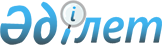 О внесении изменений в решение XXIV-й сессии маслихата города Алматы IV-го созыва от 21 декабря 2009 года N 272 "О бюджете города Алматы на 2010-2012 годы"
					
			Утративший силу
			
			
		
					Решение XXVIII сессии Маслихата города Алматы IV созыва от 4 июня 2010 года N 325. Зарегистрировано в Департаменте юстиции города Алматы 11 июня 2010 года за N 849. Утратило силу в связи с истечением срока применения - решением Маслихата города Алматы от 29 июля 2011 года № 464      Сноска. Утратило силу в связи с истечением срока применения - решением XXXXVI-й сессии Маслихата города Алматы IV созыва от 29.07.2011 № 464.      В соответствии с подпунктом 4 пункта 2 статьи 106 и пункта 4 статьи 108 Бюджетного Кодекса Республики Казахстан, со статьями 6, 7  Закона Республики Казахстан «О местном государственном управлении и самоуправлении в Республике Казахстан», с постановлением Правительства Республики Казахстан от 12 мая 2010 года № 406 «О корректировке показателей республиканского бюджета на 2010 год», маслихат города Алматы IV-го созыва РЕШИЛ:

      1. Внести в решение XXIV-й сессии маслихата города Алматы IV-го созыва от 21 декабря 2009 года № 272 «О бюджете города Алматы на 2010 - 2012 годы» (зарегистрировано в Реестре государственной регистрации нормативных правовых актов за № 828, опубликовано 26 декабря 2009 года в газете «Алматы акшамы» № 151(4242) и 26 декабря 2009 года в газете «Вечерний Алматы» № 157) с изменениями и дополнениями, внесенными решениями XXV-й сессии маслихата города Алматы IV-го созыва от 22 января 2010 года № 275 «О внесении изменений и дополнений в решение XXIV-й сессии маслихата города Алматы IV-го созыва от 21 декабря 2009 года № 272 «О бюджете города Алматы на 2010-2012 годы» (зарегистрировано в Реестре государственной регистрации нормативных правовых актов за № 835, опубликовано 4 февраля 2010 года в газете «Алматы акшамы» № 14 (4259) и 4 февраля 2010 года в газете «Вечерний Алматы № 14-15), XXVII-й сессии маслихата города Алматы IV-го созыва от 12 апреля 2010 года № 306 «О внесении изменений и дополнений в решение XXIV-й сессии маслихата города Алматы IV-го созыва от 21 декабря 2009 года № 272 «О бюджете города Алматы на 2010-2012 годы» (зарегистрировано в Реестре государственной регистрации нормативных правовых актов за № 841, опубликовано 20 апреля 2010 года в газете «Алматы акшамы» № 47 (4292) и 20 апреля 2010 года в газете «Вечерний Алматы № 49-50») следующие изменения:



      в пункте 1:

      в подпункте 1):

      цифры «261 017 192» заменить цифрами «262 247 755»;

      цифры «107 217 192» заменить цифрами «108 447 755»;



      в подпункте 2):

      цифры «259 339 435» заменить цифрами «260 569 998»;



      в пункте 17:

      цифры «2 285 643» заменить цифрами «3 516 206».



      2. Приложение 1 к указанному решению изложить в редакции согласно приложению к настоящему решению.



      3. Настоящее решение вводится в действие с 1 января 2010 года.      Председатель

      XXVIII-й сессии маслихата

      города Алматы IV-го созыва                А. Шелипанов      Секретарь маслихата

      города Алматы IV-го созыва               Т. Мукашев

Приложение № 1

к решению XXVIII сессии

маслихата города Алматы IV-го созыва

от 4 июня 2010 года № 325 БЮДЖЕТ ГОРОДА АЛМАТЫ НА 2010 ГОД      Председатель

      XXVIII-й сессии маслихата

      города Алматы IV-го созыва              А. Шелипанов      Секретарь маслихата

      города Алматы IV-го созыва             Т. Мукашев
					© 2012. РГП на ПХВ «Институт законодательства и правовой информации Республики Казахстан» Министерства юстиции Республики Казахстан
				КатегорияКатегорияКатегорияСумма (тыс.тенге)КлассКлассНаименованиеНаименованиеСумма (тыс.тенге)ПодклассПодклассПодкласс111123I. ДОХОДЫ262 247 755 1Налоговые поступления148 077 700 01Подоходный налог 67 500 500 2Индивидуальный подоходный налог67 500 500 03Социальный налог52 710 000 1Социальный налог52 710 000 04Налоги на собственность18 146 900 1Налоги на имущество9 980 000 3Земельный налог2 196 000 4Налог на транспортные средства5 970 000 5Единый земельный налог900 05Внутренние налоги на товары, работы и услуги5 532 800 2Акцизы1 808 800 3Поступления за использование природных и других ресурсов993 000 4Сборы за ведение предпринимательской и профессиональной деятельности2 331 000 5Налог на игорный бизнес400 000 08Обязательные платежи, взимаемые за совершение юридически значимых действий и(или) выдачу документов уполномоченными на то государственными органами или должностными лицами4 187 500 1Государственная пошлина4 187 500 2Неналоговые поступления867 300 01Доходы от государственной собственности760 300 1Поступления части чистого дохода государственных предприятий40 200 3Дивиденды на государственные пакеты акций, находящиеся в государственной собственности5 100 5Доходы от аренды имущества, находящегося в государственной собственности705 000 7Вознаграждения по кредитам, выданным из государственного бюджета10 000 02Поступления от реализации товаров (работ, услуг) государственными учреждениями, финансируемыми из государственного бюджета2 000 1Поступления от реализации товаров (работ, услуг) государственными учреждениями, финансируемыми из государственного бюджета2 000 06Прочие неналоговые поступления105 000 1Прочие неналоговые поступления105 000 3Поступления от продажи основного капитала4 855 000 01Продажа государственного имущества, закрепленного за государственными учреждениями1 100 000 1Продажа государственного имущества, закрепленного за государственными учреждениями1 100 000 03Продажа земли и нематериальных активов3 755 000 1Продажа земли 3 700 000 2Продажа нематериальных активов55 000 4Поступления трансфертов 108 447 755 02Трансферты из вышестоящих органов государственного управления108 447 755 1Трансферты из республиканского бюджета108 447 755 Функциональная группа        НаименованиеФункциональная группа        НаименованиеФункциональная группа        НаименованиеФункциональная группа        НаименованиеФункциональная группа        НаименованиеФункциональная группа        НаименованиеАдминистратор бюджетных программАдминистратор бюджетных программАдминистратор бюджетных программАдминистратор бюджетных программПрограммаПрограммаПрограмма111123II. ЗАТРАТЫ260 569 99801Государственные услуги общего характера3 212 258 111Аппарат маслихата города республиканского значения51 331 001Услуги по обеспечению деятельности маслихата города республиканского значения51 331121Аппарат акима города республиканского значения1 892 631 001Услуги по обеспечению деятельности акима города республиканского значения848 829 002Создание информационных систем137 347 003Капитальный ремонт зданий, помещений и сооружений государственных органов8 701 004Материально-техническое оснащение государственных органов10 310 005Организация деятельности центров обслуживания населения по предоставлению государственных услуг физическим и юридическим лицам по принципу «одного окна»887 444 123Аппарат акима района в городе, города районного значения, поселка, аула (села), аульного (сельского) округа748 811 001Услуги по обеспечению деятельности акима района в городе, города районного значения, поселка, аула (села), аульного (сельского) округа398 811 023Материально-техническое оснащение государственных органов350 000 356Управление финансов города республиканского значения406 985 001Услуги по реализации государственной политики в области исполнения местного бюджета и управления коммунальной собственностью122 390 003Проведение оценки имущества в целях налогообложения13 129 004Организация работы по выдаче разовых талонов и обеспечение полноты сбора сумм от реализации разовых талонов104 723 010Организация приватизации коммунальной собственности152 129 011Учет, хранение, оценка и реализация имущества, поступившего в коммунальную собственность14 614 357Управление экономики и бюджетного планирования города республиканского значения112 500 001Услуги по реализации государственной политики в области формирования и развития экономической политики, системы государственного планирования и управления города республиканского значения112 500 02Оборона672 965 350Управление по мобилизационной подготовке, гражданской обороне, организации предупреждения и ликвидации аварий и стихийных бедствий города республиканского значения118 245 003Мероприятия в рамках исполнения всеобщей воинской обязанности16 210 007Подготовка территориальной обороны и территориальная оборона города республиканского значения102 035 350Управление по мобилизационной подготовке, гражданской обороне, организации предупреждения и ликвидации аварий и стихийных бедствий города республиканского значения554 720 001Услуги по реализации государственной политики на местном уровне в области мобилизационной подготовки, гражданской обороны, организации предупреждения и ликвидации аварий и стихийных бедствий31 421 005Мобилизационная подготовка и мобилизация города республиканского значения17 591 006Предупреждение и ликвидация чрезвычайных ситуаций масштаба города республиканского значения505 708 03Общественный порядок, безопасность, правовая, судебная, уголовно-исполнительная деятельность6 946 037 352Исполнительный орган внутренних дел, финансируемый из бюджета города республиканского значения6 072 091 001Услуги по реализации государственной политики в области обеспечения охраны общественного порядка и безопасности на территории города республиканского значения5 550 678 002Организация работы медвытрезвителей и подразделений полиции, организующих работу медвытрезвителей 30 674 003Поощрение граждан, участвующих в охране общественного порядка2 000 005Создание информационных систем30 575 008Материально-техническое оснащение государственных органов17 000 011Организация временной изоляции, адаптации и реабилитации несовершеннолетних 60 354 012Услуги по размещению лиц, не имеющих определенного места жительства и документов90 619 013Организация содержания лиц, арестованных в административном порядке28 751 014Организация содержания служебных животных 28 839 015Обеспечение охраны общественного порядка во время проведения мероприятий международного значения за счет целевых трансфертов из республиканского бюджета 230 226 016Проведение операции «Мак» за счет целевых трансфертов из республиканского бюджета2 375 368Управление пассажирского транспорта и автомобильных дорог города республиканского значения581 896 007Обеспечение безопасности дорожного движения в населенных пунктах581 896 373Управление строительства города республиканского значения292 050 004Развитие объектов органов внутренних дел 292 050 04Образование37 958 629 123Аппарат акима района в городе, города районного значения, поселка, аула (села), аульного (сельского) округа4 237 634 004Поддержка организаций дошкольного воспитания и обучения4 237 634 359Управление туризма, физической культуры и спорта города республиканского значения1 392 086 006Дополнительное образование для детей и юношества по спорту1 101 907 007Общеобразовательное обучение одаренных в спорте детей в специализированных организациях образования290 179 360Управление образования города республиканского значения22 016 616 003Общеобразовательное обучение19 216 557 004Общеобразовательное обучение по специальным образовательным программам1 428 032 005Общеобразовательное обучение одаренных детей в специализированных организациях образования456 478 008Дополнительное образование для детей 915 549 353Управление здравоохранения города республиканского значения127 290 043Подготовка специалистов в организациях технического и профессионального, послесреднего образования127 290 360Управление образования города республиканского значения3 463 639 018Организация профессионального обучения10 829 024Подготовка специалистов в организациях технического и профессионального образования3 452 810 353Управление здравоохранения города республиканского значения38 066 003Повышение квалификации и переподготовка кадров38 066 360Управление образования города республиканского значения545 156 012Повышение квалификации и переподготовка кадров132 906 060Подготовка и переподготовка кадров412 250 360Управление образования города республиканского значения3 041 270 001Услуги по реализации государственной политики на местном уровне в области образования 85 969 006Информатизация системы образования в государственных учреждениях образования города республиканского значения123 955 007Приобретение и доставка учебников, учебно-методических комплексов для государственных учреждений образования города республиканского значения867 173 009Проведение школьных олимпиад, внешкольных мероприятий и конкурсов масштаба города республиканского значения198 767 010Капитальный, текущий ремонт объектов образования в рамках реализации стратегии региональной занятости и переподготовки кадров1 608 220 013Обследование психического здоровья детей и подростков и оказание психолого-медико-педагогической консультативной помощи населению68 770 014Реабилитация и социальная адаптация детей и подростков с проблемами в развитии88 416 373Управление строительства города республиканского значения3 096 872 006Сейсмоусиление объектов образования в городе Алматы108 170 007Сейсмоусиление объектов образования в городе Алматы в рамках реализации стратегии региональной занятости и переподготовки кадров944 000 037Строительство и реконструкция объектов образования2 044 702 05Здравоохранение33 053 436 353Управление здравоохранения города республиканского значения62 200 004Оказание стационарной медицинской помощи по направлению специалистов первичной медико-санитарной помощи и организаций здравоохранения, за исключением медицинской помощи, оказываемой из средств республиканского бюджета62 200 353Управление здравоохранения города республиканского значения567 181 005Производство крови, ее компонентов и препаратов для местных организаций здравоохранения119 364 006Услуги по охране материнства и детства323 871 007Пропаганда здорового образа жизни123 141 017Приобретение тест-систем для проведения дозорного эпидемиологического надзора805 353Управление здравоохранения города республиканского значения4 642 139 009Оказание медицинской помощи лицам, страдающим туберкулезом, инфекционными, психическими заболеваниями и расстройствами2 794 737 019Обеспечение больных туберкулезом противотуберкулезными препаратами 94 393 020Обеспечение больных диабетом противодиабетическими препаратами406 937 022Обеспечение больных с почечной недостаточностью лекарственными средствами, диализаторами, расходными материалами и больных после трансплантации почек лекарственными средствами351 656 026Обеспечение факторами свертывания крови при лечении взрослых, больных гемофилией398 688 027Централизованный закуп вакцин и других медицинских иммунобиологических препаратов для проведения иммунопрофилактики населения469 947 036Обеспечение тромболитическими препаратами больных с острым инфарктом миокарда125 781 353Управление здравоохранения города республиканского значения7 381 245 010Оказание амбулаторно-поликлинической помощи населению за исключением медицинской помощи, оказываемой из средств республиканского бюджета5 801 917 014Обеспечение лекарственными средствами и специализированными продуктами детского и лечебного питания отдельных категорий населения на амбулаторном уровне1 579 328 353Управление здравоохранения города республиканского значения2 878 909 011Оказание скорой медицинской помощи и санитарная авиация 2 864 458 029Базы спецмедснабжения города республиканского значения14 451 353Управление здравоохранения города республиканского значения1 107 300 001Услуги по реализации государственной политики на местном уровне в области здравоохранения60 735 008Реализация мероприятий по профилактике и борьбе со СПИД в Республике Казахстан237 550 016Обеспечение граждан бесплатным или льготным проездом за пределы населенного пункта на лечение2 948 018Информационно-аналитические услуги в области здравоохранения22 390 032Капитальный ремонт зданий, помещений и сооружений медицинских организаций здравоохранения 126 889 033Материально-техническое оснащение медицинских государственных организаций здравоохранения656 788 373Управление строительства города республиканского значения16 414 462 009Сейсмоусиление объектов здравоохранения в городе Алматы774 767 010Капитальный ремонт сейсмоусиляемых объектов здравоохранения в городе Алматы361 314 038Строительство и реконструкция объектов здравоохранения15 278 381 06Социальная помощь и социальное обеспечение7 101 433 355Управление занятости и социальных программ города республиканского значения1 252 399 002Предоставление специальных социальных услуг для престарелых и инвалидов в медико-социальных учреждениях (организациях) общего типа343 747 020Предоставление специальных социальных услуг для инвалидов с психоневрологическими заболеваниями, в психоневрологических медико-социальных учреждениях (организациях)478 222 021Предоставление специальных социальных услуг для престарелых, инвалидов, в том числе детей-инвалидов, в реабилитационных центрах189 232 022Предоставление специальных социальных услуг для детей-инвалидов с психоневрологическими патологиями в детских психоневрологических медико-социальных учреждениях (организациях)241 198 360Управление образования города республиканского значения561 822 016Социальное обеспечение сирот, детей, оставшихся без попечения родителей561 822 373Управление строительства города республиканского значения8 551 039Строительство и реконструкция объектов социального обеспечения8 551 123Аппарат акима района в городе, города районного значения, поселка, аула (села), аульного (сельского) округа140 762 003Оказание социальной помощи нуждающимся гражданам на дому140 762 355Управление занятости и социальных программ города республиканского значения4 685 381 003Программа занятости877 944 006Государственная адресная социальная помощь161 101 007Жилищная помощь287 688 008Социальная помощь отдельным категориям нуждающихся граждан по решениям местных представительных органов2 495 441 009Социальная поддержка инвалидов123 583 012Государственные пособия на детей до 18 лет44 413 015Обеспечение нуждающихся инвалидов обязательными гигиеническими средствами, предоставление социальных услуг индивидуального помощника для инвалидов первой группы, имеющих затруднение в передвижении, и специалиста жестового языка для инвалидов по слуху в соответствии с индивидуальной программой реабилитации инвалида68 816 016Социальная адаптация лиц, не имеющих определенного места жительства101 805 024Обеспечение проезда участникам и инвалидам Великой Отечественной войны по странам Содружества Независимых Государств, по территории Республики Казахстан, а также оплаты им и сопровождающим их лицам расходов на питание, проживание, проезд для участия в праздничных мероприятиях в городах Москва, Астана к 65-летию Победы в Великой Отечественной войне33 044 025Выплата единовременной материальной помощи участникам и инвалидам Великой Отечественной войны, а также лицам, приравненным к ним, военнослужащим, в том числе уволенным в запас (отставку), проходившим военную службу в период с 22 июня 1941 года по 3 сентября 1945 года в воинских частях, учреждениях, в военно-учебных заведениях, не входивших в состав действующей армии, награжденным медалью «За победу над Германией в Великой Отечественной войне 1941-1945 гг.» или медалью «За победу над Японией», проработавшим (прослужившим) не менее шести месяцев в тылу в годы Великой Отечественной войны к 65-летию Победы в Великой Отечественной войне491 546 355Управление занятости и социальных программ города республиканского значения452 518 001Услуги по реализации государственной политики на местном уровне в области обеспечения занятости и реализации социальных программ для населения317 073 013Оплата услуг по зачислению, выплате и доставке пособий и других социальных выплат20 801 019Размещение государственного социального заказа в неправительственном секторе за счет целевых трансфертов из республиканского бюджета114 644 07Жилищно-коммунальное хозяйство26 291 956 371Управление энергетики и коммунального хозяйства города республиканского значения280 324 008Развитие, обустройство и (или) приобретение инженерно-коммуникационной инфраструктуры280 324 373Управление строительства города республиканского значения13 868 767 012Строительство и (или) приобретение жилья государственного коммунального жилищного фонда1 596 905 017Развитие, обустройство и (или) приобретение инженерно-коммуникационной инфраструктуры 10 287 105 019Строительство жилья1 984 757 374Управление жилья города республиканского значения49 856 001Услуги по реализации государственной политики на местном уровне по вопросам жилья48 956 005Изъятие, в том числе путем выкупа, земельных участков для государственных надобностей и связанное с этим отчуждение недвижимого имущества500 009Материально-техническое оснащение государственных органов400 123Аппарат акима района в городе, города районного значения, поселка, аула (села), аульного (сельского) округа1 253 848 015Ремонт инженерно-коммуникационной инфраструктуры и благоустройство населенных пунктов в рамках реализации стратегии региональной занятости и переподготовки кадров1 253 848 354Управление природных ресурсов и регулирования природопользования города республиканского значения2 836 230 010Ремонт водохозяйственных сооружений и особо охраняемых природных территорий в рамках реализации стратегии региональной занятости и переподготовки кадров2 508 513 014Функционирование системы водоснабжения и водоотведения327 717 371Управление энергетики и коммунального хозяйства города республиканского значения1 990 516 001Услуги по реализации государственной политики на местном уровне в области энергетики и коммунального хозяйства37 638 005Развитие коммунального хозяйства531 361 006Функционирование системы водоснабжения и водоотведения62 249 014Ремонт инженерно-коммуникационной инфраструктуры и благоустройство населенных пунктов в рамках реализации стратегии региональной занятости и переподготовки кадров1 122 220 015Развитие инженерно-коммуникационной инфраструктуры и благоустройство населенных пунктов в рамках реализации стратегии региональной занятости и переподготовки кадров237 048 123Аппарат акима района в городе, города районного значения, поселка, аула (села), аульного (сельского) округа4 938 472 008Освещение улиц населенных пунктов1 289 263 009Обеспечение санитарии населенных пунктов1 892 639 010Содержание мест захоронений и погребение безродных60 636 011Благоустройство и озеленение населенных пунктов1 695 934 373Управление строительства города республиканского значения1 073 943 013Развитие благоустройства города1 073 943 08Культура, спорт, туризм и информационное пространство14 132 655 123Аппарат акима района в городе, города районного значения, поселка, аула (села), аульного (сельского) округа38 048 006Поддержка культурно-досуговой работы на местном уровне38 048 361Управление культуры города республиканского значения1 790 850 001Услуги по реализации государственной политики на местном уровне в области культуры 32 963 003Поддержка культурно-досуговой работы1 175 903 004Увековечение памяти деятелей государства46 458 005Обеспечение сохранности историко-культурного наследия и доступа к ним84 045 007Поддержка театрального и музыкального искусства211 490 008Обеспечение функционирования зоопарков и дендропарков239 991 373Управление строительства города республиканского значения9 847 014Развитие объектов культуры9 847 359Управление туризма, физической культуры и спорта города республиканского значения1 314 476 001Услуги по реализации государственной политики на местном уровне в сфере туризма, физической культуры и спорта32 884 003Проведение спортивных соревнований на уровне города республиканского значения143 672 004Подготовка и участие членов сборных команд города республиканского значения по различным видам спорта на республиканских и международных спортивных соревнованиях1 137 920 373Управление строительства города республиканского значения9 237 959 015Развитие объектов спорта9 237 959 358Управление архивов и документации города республиканского значения133 022 001Услуги по реализации государственной политики на местном уровне по управлению архивным делом14 009 002Обеспечение сохранности архивного фонда119 013 361Управление культуры города республиканского значения276 309 009Обеспечение функционирования городских библиотек276 309 362Управление внутренней политики города республиканского значения648 470 005Услуги по проведению государственной информационной политики через газеты и журналы 318 470 006Услуги по проведению государственной информационной политики через телерадиовещание330 000 363Управление по развитию языков города республиканского значения207 553 001Услуги по реализации государственной политики на местном уровне в области развития языков25 103 002Развитие государственного языка и других языков народов Казахстана182 450 373Управление строительства города республиканского значения59 457 016Развитие объектов архивов59 457 359Управление туризма, физической культуры и спорта города республиканского значения19 500 013Регулирование туристской деятельности19 500 362Управление внутренней политики города республиканского значения258 293 001Услуги по реализации государственной, внутренней политики на местном уровне 256 189 008Материально-техническое оснащение государственных органов2 104 377Управление по вопросам молодежной политики города Алматы138 871 001Услуги по реализации государственной политики на местном уровне по вопросам молодежной политики13 737 003Реализация региональных программ в сфере молодежной политики125 134 09Топливно-энергетический комплекс и недропользование14 365 056 371Управление энергетики и коммунального хозяйства города республиканского значения14 365 056 012Развитие теплоэнергетической системы14 365 056 10Сельское, водное, лесное, рыбное хозяйство, особо охраняемые природные территории, охрана окружающей среды и животного мира, земельные отношения1 156 126 354Управление природных ресурсов и регулирования природопользования города республиканского значения214 339 009Обеспечение функционирования водохозяйственных сооружений, находящихся в коммунальной собственности214 339 354Управление природных ресурсов и регулирования природопользования города республиканского значения891 891 001Услуги по реализации государственной политики в сфере охраны окружающей среды на местном уровне48 997 004Мероприятия по охране окружающей среды734 055 005Развитие объектов охраны окружающей среды40 222 006Содержание и защита особо охраняемых природных территорий68 617 351Управление земельных отношений города республиканского значения45 226 001Услуги по реализации государственной политики в области регулирования земельных отношений на территории города республиканского значения45 226 364Управление предпринимательства и промышленности города республиканского значения4 670 016Проведение противоэпизоотических мероприятий4 670 11Промышленность, архитектурная, градостроительная и строительная деятельность802 883 365Управление архитектуры и градостроительства города республиканского значения688 689 001Услуги по реализации государственной политики в сфере архитектуры и градостроительства на местном уровне80 283 002Разработка генеральных планов застройки населенных пунктов608 406 366Управление государственного архитектурно-строительного контроля города республиканского значения73 876 001Услуги по реализации государственной политики на местном уровне в сфере государственного архитектурно-строительного контроля73 876 373Управление строительства города республиканского значения40 318 001Услуги по реализации государственной политики на местном уровне в области строительства40 318 12Транспорт и коммуникации45 851 240 368Управление пассажирского транспорта и автомобильных дорог города республиканского значения42 892 471 002Развитие транспортной инфраструктуры36 846 586 003Обеспечение функционирования автомобильных дорог, улиц города Астаны и Алматы6 045 885 368Управление пассажирского транспорта и автомобильных дорог города республиканского значения2 958 769 001Услуги по реализации государственной политики в области транспорта и коммуникаций на местном уровне43 569 005Организация пассажирских перевозок по социально значимым внутренним сообщениям130 000 008Ремонт и содержание автомобильных дорог районного значения, улиц городов и населенных пунктов в рамках реализации стратегии региональной занятости и переподготовки кадров2 785 200 13Прочие2 471 163 364Управление предпринимательства и промышленности города республиканского значения52 590 001Услуги по реализации государственной политики на местном уровне в области развития предпринимательства и промышленности 52 590 364Управления предпринимательства и промышленности города республиканского значения28 010 003Поддержка предпринимательской деятельности28 010 356Управление финансов города республиканского значения1 160 000 013Резерв местного исполнительного органа города республиканского значения 1 160 000 364Управление предпринимательства и промышленности города республиканского значения808 163 017Субсидирование процентной ставки по кредитам в рамках программы «Дорожная карта бизнеса - 2020 года» 562 200 018Частичное гарантирование кредитов малому и среднему бизнесу в рамках программы «Дорожная карта бизнеса - 2020 года»175 688 019Сервисная поддержка ведения бизнеса в рамках программы «Дорожная карта бизнеса - 2020 года»70 275 371Управление энергетики и коммунального хозяйства города республиканского значения422 400 020Развитие индустриальной инфраструктуры в рамках программы «Дорожная карта бизнеса - 2020 года»422 400 14Обслуживание долга233 958 356Управление финансов города республиканского значения233 958 018Обслуживание долга местных исполнительных органов по выплате вознаграждений и иных платежей по займам из республиканского бюджета233 958 15Трансферты66 320 203 356Управление финансов города республиканского значения66 320 203 006Возврат неиспользованных (недоиспользованных) целевых трансфертов215 504 007Бюджетные изъятия54 999 926 024Целевые текущие трансферты в вышестоящие бюджеты в связи с передачей функций государственных органов из нижестоящего уровня государственного управления в вышестоящий11 004 773 029Целевые текущие трансферты областным бюджетам, бюджетам городов Астаны и Алматы в случаях возникновения чрезвычайных ситуаций природного и техногенного характера, угрожающих политической, экономической и социальной стабильности административно-территориальной единицы, жизни и здоровью людей, проведения мероприятий общереспубликанского либо международного значения100 000 III. Чистое бюджетное кредитование-100000Бюджетные кредиты5Погашение бюджетных кредитов100 000 01Погашение бюджетных кредитов100 000 1Погашение бюджетных кредитов, выданных из государственного бюджета100 000 IV. Сальдо по операциям с финансовыми активами:1 045 043 Приобретение финансовых активов1 045 043 13Прочие1 045 043 356Управление финансов города республиканского значения1 045 043 012Формирование или увеличение уставного капитала юридических лиц1 045 043 V. Профицит бюджета732 714 VI. Использование профицита бюджета-732 714 